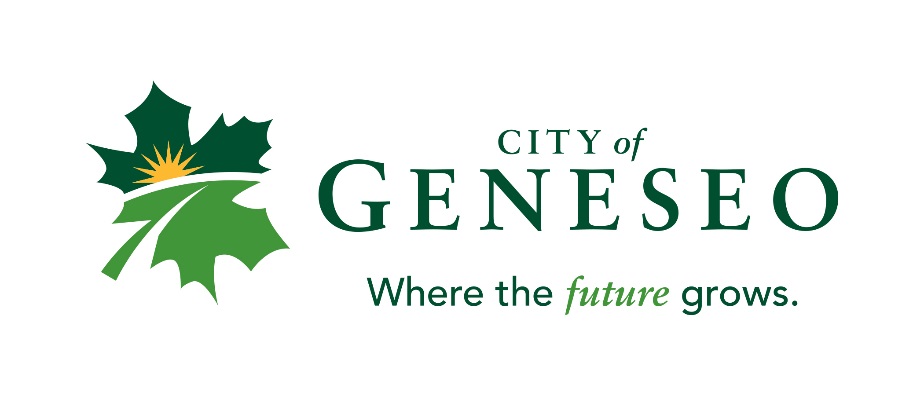 NOTICE DUE TO THE CURRENT COVID-19 ISSUE THE CITY WILL BE FOLLOWING PUBLIC DISTANCING REQUIREMENTS FOR PUBLIC MEETINGS TO PROTECT THE PUBLIC FROM POSSIBLE TRANSMISSION OF THE VIRUSTHE CITY OF GENESEO’S COMMITTEE OF THE WHOLE MEETING IS RESCHEDULED FROM TUESDAY, MARCH 24, 2020 6:00 PM TO TUESDAY APRIL 7, 2020 AT 6:00 PM. AND WILL BE CONDUCTED REMOTELY THROUGH GO-TO MEETINGS.THE PUBLIC WILL BE AN ATTENDEE ONLY, AND THE LINK TO JOIN THE MEETING WILL BE POSTED ON FIRDAY, APRIL 4, 2020 ON THE CITY’S WEBSITE AT WWW.CITYOGENESEO.COM AND ON THE CITY’S FACEBOOK PAGE.